(832) 3761489rahimferhat7@gmail.comRahim Wardak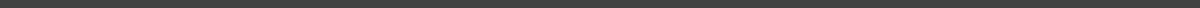 SKILLSOperating system knowledgeKnowledge of software applicationWindows 10Hardware deploymentDatabase managementNetwork configurationAnalytical abilitiesMS office 365CreativityProblem solvingPlannerCustomer serviceFlexibilityCommunicationResponsibleEXPERIENCEAlpha LLC, Dallas TX – Admin/IT support. Maintaining and doing daily, weekly, and monthly reports by using QuickBooks. Providing customer services. Installing and configuring software and hardware.SCAT Solutions, Houston, TX — IT support/failure analysis.  April 2020 - August 2023Troubleshoot computers, networks, systems, and applications.Act as a point of contact for resolution of technology-related issue.Install new software to computer. Diagnose and fix units.Analyze, resolve, track, escalate and accurately document basic software, hardware and simple technical problems.Reviews customers complaint to determine details of equipment problemsDisassembles machines to examine parts, for wear or defects, using hand or power tools and measuring devicesResolve clients issues by using ticketing system. All other duties assigned by supervisorFardis Lc, Houston TX — Store managerMay 2018 - March 2020.Manage the business.Fix/install new hardware to POCs.Finalize inventory. Conduct/submit daily, monthly, and yearly reports.Manage all office workTrain new employees. Interact with customer and treat them with respect.Communicate all activities, business success, and challenges with the owner.Other assigned tasks.EDUCATIONHouton Community College, Houston TXDegree in CIS (Computer Information System)References[Available upon request.]